When bromine is by itself, with no other elements, how many atoms of bromine will be in that molecule ?   ( 1  /  2  /  variable  ) When bromine is in a compound, with one or more other elements, how many atoms of bromine will be in that molecule ?   ( 1  /  2  /  variable  ) When hydrogen is in a compound, with one or more other elements, how many atoms of hydrogen will be in that molecule ?   ( 1  /  2  /  variable  ) When oxygen is by itself, with no other elements, how many atoms of oxygen will be in that molecule ?   ( 1  /  2  /  variable  ) Use any drawing style you wish to show the correct number of molecules before and after the reaction arrow.  Remember the rules: (a) same size boxes should have the same number of molecules.  (b) atoms cannot appear or disappearWhen water is heated over a fire, bubbles form.  This is a (physical chemical) change. We know this because the the bubbles are (  still the same substance / a new substance with new properties )Draw a particle picture of boiling water.  Draw a bunch of liquid H2O particles outside the bubble and some gas H2O particles inside the bubble.When water is heated over a fire, bubbles form.  This is a (physical chemical) change. We know this because the the bubbles are (  still the same substance / a new substance with new properties )Draw a particle picture of water that is undergoing electrolysis.  Draw a bunch of liquid H2O particles outside the bubbles.  There should be pure oxygen and pure hydrogen somewhere in these bubbles.  (Remember to draw diatomic molecules).   Challenge: The three bubbles are all the same size.  What pure element should you draw in the third bubble? Ratios of ElementsCλeMis+ry: http://genest.weebly.com     Stop in for help every day at lunch and Tues &Thurs after school!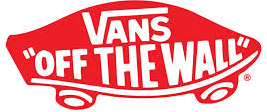 Name_____________Period_____________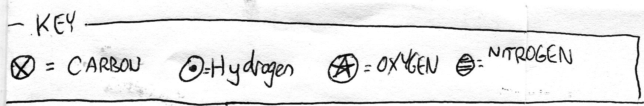 In the next several problems, if given a formula draw the molecules, if given a cartoon, write the formula. The arbitrary symbols above are just made up by me and are not to be memorized.  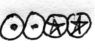 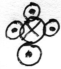 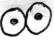 Symbols:   _______________Symbols:   _______________Symbols:   _____________Symbols:   3H2OSymbols:   C3H4Symbols :   3 NH3It is often convenient to cartoon molecules as circles with a letter to show what element each atom is.Write the full name, spelling counts, of the seven elements that exist as diatomic molecules when they are pure and by themselves:________________________________________________________________________________________________________________________________________________________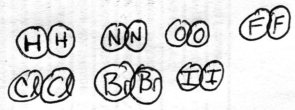 +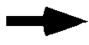 4F24Br24FBr                          4FBr 4FBr                          4FBr 4FBr                          4FBr +two boxes with  3 diatomic molecules of hydrogen eachtwo boxes with  3 diatomic molecules of hydrogen eachtwo boxes with  3 diatomic molecules of hydrogen eachone box with some diatomic oxygen molecules (how many if it’s the same size box?)only water molecules.  think about what formula and how many should be in each boxonly water molecules.  think about what formula and how many should be in each boxonly water molecules.  think about what formula and how many should be in each boxonly water molecules.  think about what formula and how many should be in each box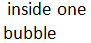 